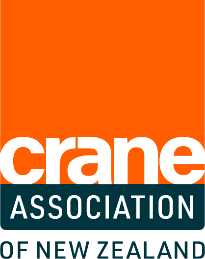 CRANE AWARDS 2023
CRITERIA & ENTRY FORM		AWARD CATEGORY: Project or Lift of the Year
(select one)What is the purpose of the awards?
To recognise excellence and innovation in the crane industry in New Zealand.   The Project and Lift of the Year is open to all members of the Association and are the most highly contested awards.The Project of the Year has been run each year since 1996. The Lift of the Year has only been run since 2017.   The Awards are easy to enter, and entry is free.
Opportunity for reflection
The act of writing and submitting an entry is an opportunity to reflect on what has worked well over the last year or so, and the lessons learned. This process of critical analysis is valuable in evaluating your strengths and ongoing challenges.Finalists are invited to present their lift/project to conference delegates. Finalists also go into the People’s Choice category which is voted on by conference delegates to determine the winner.The successful lifts/projects of all finalists are acknowledged at the Association’s Conference Gala Dinner, which takes place on the final day of the annual conference.
Project and Lift of the Year Criteria
Who judges the awards?

The awards are judged by a panel appointed by the Council.How to EnterEntries must be submitted in PDF format via email to info@cranes.org.nz  with subject line to read “AWARDS ENTRY [CATEGORY] 2023”.Each entry requires two documents:A completed entry form (below)	The entry itselfWhat should be included?Briefly describe the project or lift including:Start and finish datesLift details including method usedWhat specific issues or problems did you face including the risks involvedWhat site conditions were facedWhat, if any, planning and control issues were facedWhat solutions did you come up with for any problems?How long should an entry beMost entries should be able to be described in a maximum of four A4 pages.  If you have additional supporting evidence which cannot be sent via PDF, then please send via courier to:Crane Association of New Zealand 
Level 2, 202 Thorndon Quay 
Pipitea
Wellington Conditions of entryThe Project or Lift must be undertaken by a financial member of the Crane Association either alone or in conjunction with another member company.The job must have been completed between 1 May 2022 and 1 May 2023.  The job must have been situated in New Zealand.More than one project or lift may be entered by any one member; however, the judging panel reserves the right to limit the entries from any one member. The member company will then decide which entry(s) shall be withdrawn. This decision is final.Any further questions?  Please contact us by email at info@cranes.org.nz or by phone 04 473 3558. We are happy to support you to put together an award entry and discuss what should be included, the format etc. Please complete the entry form on the following page and return it to us with your submission.CRANE AWARDS 2023
ENTRY FORM		
AWARD CATEGORY: Project or Lift of the Year
Contact details - nominee
This entry is for (delete one):     Project of the Year      or       Lift of the Year 	 The following information is submitted as part of this award entry (please list):Declaration ☐   I confirm the information is true and accurate.☐   I have read and understood the Terms and Conditions, including awards dates.☐   I acknowledge my employer may be contacted as part of the application process.Project of the YearThe Project of the Year has the following criteria:Complex lift, and a Multi crane lift, for a Mobile Crane (Crawler, Mobile Hydraulic)Lift of the YearThe Lift of the Year has the following criteria:Regular lift, and a Single crane lift, for aNon-slewing Articulated Crane, Truck Loader Crane, Tower Crane, or Gantry Crane)Company nameProject / Lift nameProject / Lift locationContact person Phone Email 1234SignedNameDate